Cette fiche permet de recueillir les informations utiles pendant l'accueil de l'enfant.Elle évite aux parents de se démunir du carnet de santé et sera rendue au terme de l'accueil. Enfant :	 fille	 garçon 	Date de naissance : Nom :					Prénom : Adresse :Accueil :				 séjour sportifI - Vaccinations : (se référer au carnet de santé ou aux certificats de vaccinations de l'enfant)Joindre un certificat de contre-indication du vaccin dans le cas où l'enfant n'a pas été immunisé par les vaccins obligatoires. Nota : le vaccin anti-tétanique ne présente aucune contre-indication.II - Renseignements médicaux :L'enfant doit-il suivre un traitement médical pendant le séjour ?	 oui	     nonSi oui, joindre une ordonnance récente et les médicaments correspondants (dans leurs boîtes d'origine, avec la notice, et marquées au nom de l'enfant).Attention : aucun médicament ne pourra être pris sans ordonnance.L'enfant a-t-il déjà eu les maladies suivantes ?Allergies : médicamenteuses	 oui	 non		asthme	 oui	 nonalimentaires	 oui	 non		autres	 oui	 nonPréciser la cause de l'allergie et la conduite à tenir :Indiquer les difficultés de santé (maladie, accident, crises convulsives, hospitalisation, opération, rééducation) en précisant les dates et les précautions à prendre.III - Recommandations utiles :Préciser si l'enfant porte des lunettes, des prothèses auditives, des prothèses dentaires, etc... ?IV - Responsable légal de l'enfant :Nom :				Prénom :Adresse pendant le séjour :Tél. domicile :			travail :			portable :Nom et tél. du médecin traitant (facultatif)Je soussigné, responsable légal de l'enfant, déclare exacts les renseignements portés sur cette fiche et autorise le responsable du séjour à prendre, le cas échéant, toutes mesures (traitement médical, hospitalisation, intervention chirurgicale) rendues nécessaires par l'état de l'enfant.Signature (précédée de la mention lu et approuvé) :		Date :A remplir par le directeur du centre à l'attention de la familleCoordonnées de l'organisateur :Observations :Cette fiche permet de recueillir les informations utiles pendant l'accueil de l'enfant.Elle évite aux parents de se démunir du carnet de santé et sera rendue au terme de l'accueil. Enfant :	 fille	 garçon 	Date de naissance : Nom :					Prénom : Adresse :Accueil :				 Séjour sportifI - Vaccinations : (se référer au carnet de santé ou aux certificats de vaccinations de l'enfant)Joindre un certificat de contre-indication du vaccin dans le cas où l'enfant n'a pas été immunisé par les vaccins obligatoires. Nota : le vaccin anti-tétanique ne présente aucune contre-indication.II - Renseignements médicaux :L'enfant doit-il suivre un traitement médical pendant le séjour ?	 oui	     nonSi oui, joindre une ordonnance récente et les médicaments correspondants (dans leurs boîtes d'origine, avec la notice, et marquées au nom de l'enfant).Attention : aucun médicament ne pourra être pris sans ordonnance.L'enfant a-t-il déjà eu les maladies suivantes ?Allergies : médicamenteuses	 oui	 non		asthme	 oui	 nonalimentaires	 oui	 non		autres	 oui	 nonPréciser la cause de l'allergie et la conduite à tenir :Indiquer les difficultés de santé (maladie, accident, crises convulsives, hospitalisation, opération, rééducation) en précisant les dates et les précautions à prendre.III - Recommandations utiles :Préciser si l'enfant porte des lunettes, des prothèses auditives, des prothèses dentaires, etc... ?IV - Responsable légal de l'enfant :Nom :				Prénom :Adresse pendant le séjour :Tél. domicile :			travail :			portable :Nom et tél. du médecin traitant (facultatif)Je soussigné, responsable légal de l'enfant, déclare exacts les renseignements portés sur cette fiche et autorise le responsable du séjour à prendre, le cas échéant, toutes mesures (traitement médical, hospitalisation, intervention chirurgicale) rendues nécessaires par l'état de l'enfant.Signature (précédée de la mention lu et approuvé) :		Date :A remplir par le directeur du centre à l'attention de la familleCoordonnées de l'organisateur :Observations :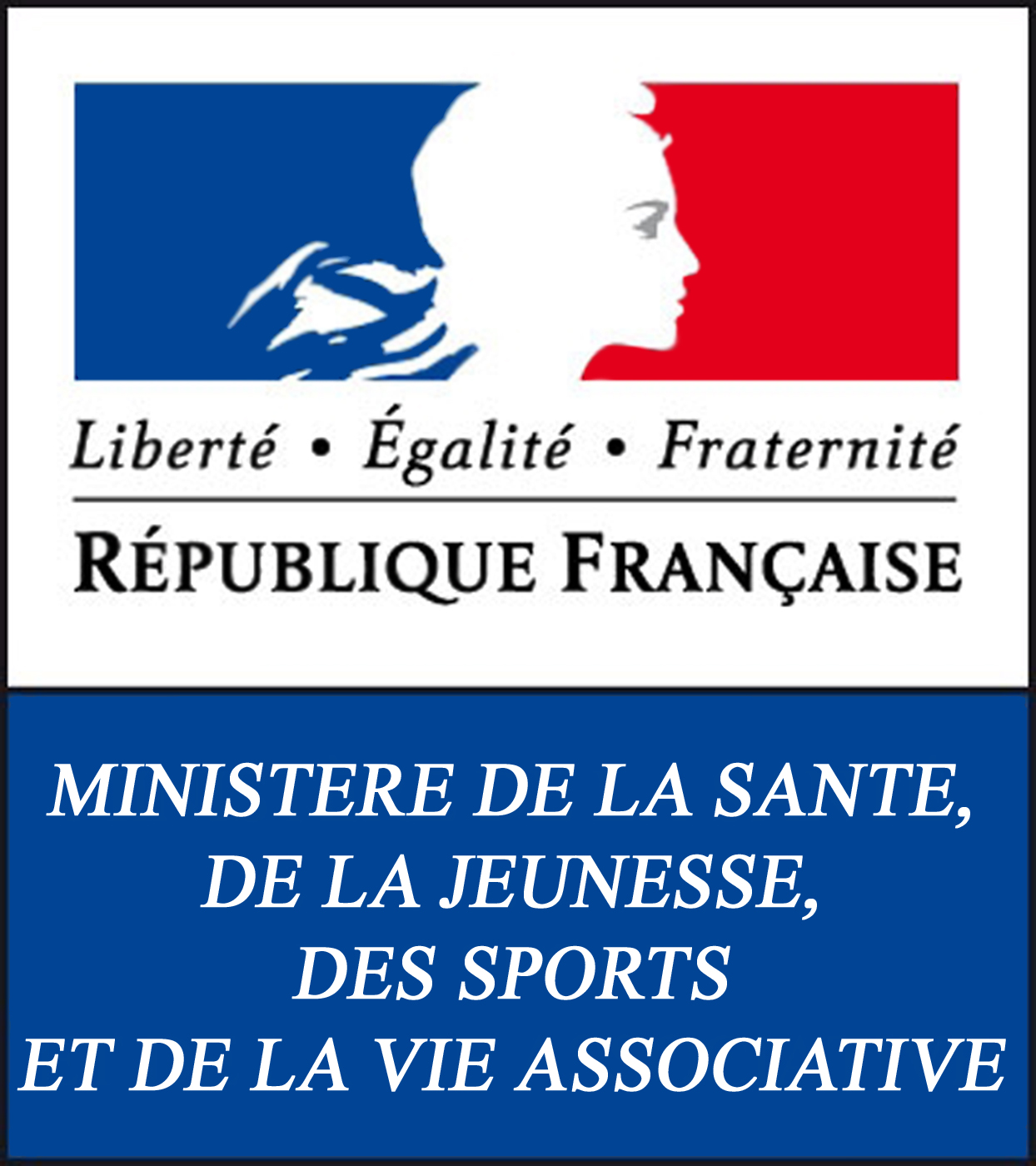 Code de l'action sociale et des famillesFiche sanitaire de liaisonVaccins obligatoiresouinonDernier rappelVaccins recommandésouinonDateDiphtérieHépatite BTétanosRubéolePoliomyéliteCoquelucheou DT polioAutres (préciser)ou TétracoqB.C.G.RubéoleVaricelleAngineScarlatineCoqueluche oui	 non oui	 non oui	 non oui	 non oui	 nonOtiteRougeoleOreillonsRhumatisme articulaire aiguRhumatisme articulaire aigu oui	 non oui	 non oui	 non oui	 non oui	 nonCode de l'action sociale et des famillesFiche sanitaire de liaisonVaccins obligatoiresouinonDernier rappelVaccins recommandésouinonDateDiphtérieHépatite BTétanosRubéolePoliomyéliteCoquelucheou DT polioAutres (préciser)ou TétracoqB.C.G.RubéoleVaricelleAngineScarlatineCoqueluche oui	 non oui	 non oui	 non oui	 non oui	 nonOtiteRougeoleOreillonsRhumatisme articulaire aiguRhumatisme articulaire aigu oui	 non oui	 non oui	 non oui	 non oui	 non